VOC 2					Le dictionnaire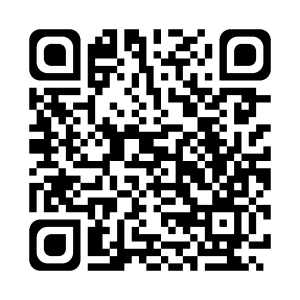 Le dictionnaire indique :- l’orthographe d’un mot, c’est-à-dire comment on écrit le mot ;- la nature d’un mot, c'est-à-dire si c’est un nom (n), un adjectif (adj), un verbe (v)… ;- le genre, c’est-à-dire si c’est un mot masculin ou féminin ;- le ou les sens, c’est-à-dire la ou les définitions.En haut des pages du dictionnaire, il y a des mots appelés les mots repères qui permettent de savoir quels sont les mots qui se trouvent dans ces deux pages.Pour trouver un mot dans le dictionnaire, je regarde la première lettre puis, s’il le faut, la deuxième, etc…Je sais ma leçon si…VOC 2 Je sais chercher un mot dans le dictionnaire.VOC 2 Je sais lire les abréviations utilisées dans un dictionnaire.formefourré